Samstag, 25.Feb.2012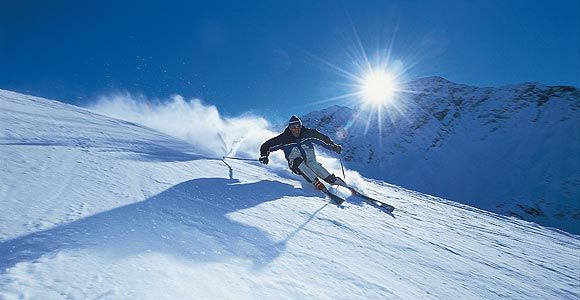 Schigebiet Kitzbühel-JochbergFamilienschitag des ArbeiterbetriebsratsAbfahrt Bus:				07.30 Uhr LKH-Lieferantenzufahrt (ZWG)Rückfahrt Bus: 			19.00 Uhr      Anmeldegebühr:€ 17,-	 Mitarbeiter				(inkl. Kaution von € 2,-für Tageskarte)€ 37,-	 Angehörige				(inkl. Kaution von € 2,- für Tageskarte)€ 19,50	 Kinder            (Jhg.96-05)		(inkl. Kaution von € 2,- für Tageskarte)€ 30,- 	Jugendliche    (Jhg.93-95) 		(inkl. Kaution von € 2,- für Tageskarte)Die Tageskarten werden im Gasthof Jochbergerhof, sowie im Arbeiterbetriebsrats-Büro wieder zurückgenommen und die Kaution ausbezahlt.Ab 16.00 Uhr, gemütliches Beisammensein im Gasthof JochbergerhofAnmeldung bis spätestens 17.Feb.2012 bis 12 Uhr im ArbeiterbetriebsratsbüroAuf rege Teilnahme freut sich, für den ArbeiterbetriebsratBRV Thomas Brandstötter